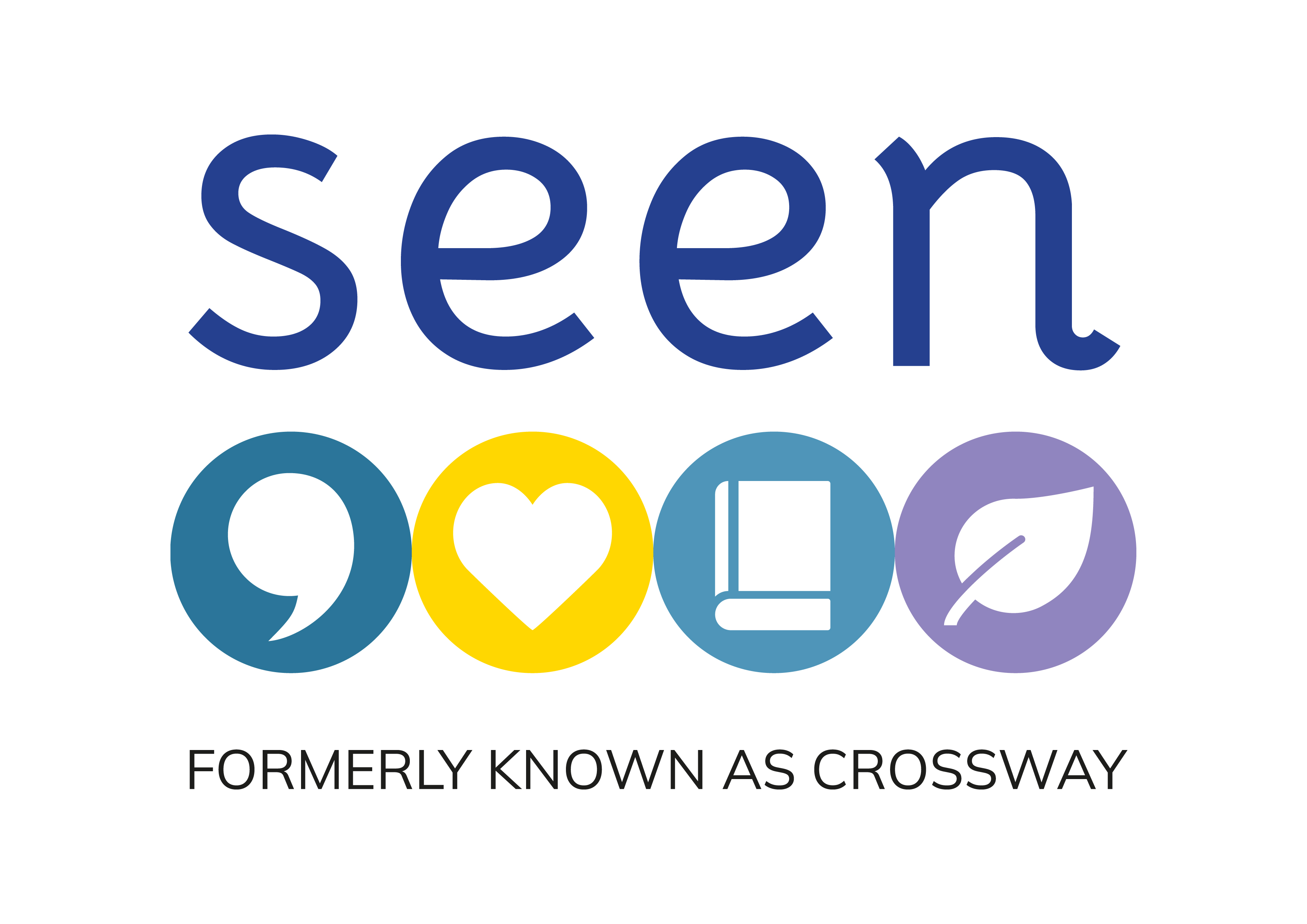 Comments: Please complete and send as an attachment to hello@seen.charity
For more information, please visit www.seen.charityFor queries, please call 02088928483.Please complete and send as an attachment to hello@seen.charity
For more information, please visit www.seen.charityFor queries, please call 02088928483.Please complete and send as an attachment to hello@seen.charity
For more information, please visit www.seen.charityFor queries, please call 02088928483.Please complete and send as an attachment to hello@seen.charity
For more information, please visit www.seen.charityFor queries, please call 02088928483.Please complete and send as an attachment to hello@seen.charity
For more information, please visit www.seen.charityFor queries, please call 02088928483.REFERRER’S DETAILSREFERRER’S DETAILSREFERRER’S DETAILSREFERRER’S DETAILSREFERRER’S DETAILSReferral Agency:Referrer’s Name:Telephone number:Email:Date of referral to CPCC:Has the client given Consent for us to contact them?Please note it is CPCC’s standard policy that consent is obtained from clients in order for us to be able to provide a support service. Please note it is CPCC’s standard policy that consent is obtained from clients in order for us to be able to provide a support service. Please note it is CPCC’s standard policy that consent is obtained from clients in order for us to be able to provide a support service. Please note it is CPCC’s standard policy that consent is obtained from clients in order for us to be able to provide a support service. Please note it is CPCC’s standard policy that consent is obtained from clients in order for us to be able to provide a support service. CLIENT’S DETAILS - NB Not needed for initial enquiry	CLIENT’S DETAILS - NB Not needed for initial enquiry	CLIENT’S DETAILS - NB Not needed for initial enquiry	CLIENT’S DETAILS - NB Not needed for initial enquiry	CLIENT’S DETAILS - NB Not needed for initial enquiry	Name:Name:Date of Birth:Date of Birth:Gender:Phone number:  Email:Phone number:  Email:Preferred time(s) to contact:Ok to leave message:       Yes    No  Preferred time(s) to contact:Ok to leave message:       Yes    No  Preferred time(s) to contact:Ok to leave message:       Yes    No  Does the client consider themselves to have a disability?Yes     No If yes, please specify access or needs:Does the client consider themselves to have a disability?Yes     No If yes, please specify access or needs:Language support needed Yes     No If yes, please specify: Language support needed Yes     No If yes, please specify: Language support needed Yes     No If yes, please specify: Reason for Referral:Reason for Referral:Reason for Referral:Reason for Referral:Reason for Referral:Any further information you would like to provide which will help us to keep this client safe and supported. 